Посещение Визит Центра Кроноцкого заповедникаЧтение поучительного рассказа о буром Камчатском медведе.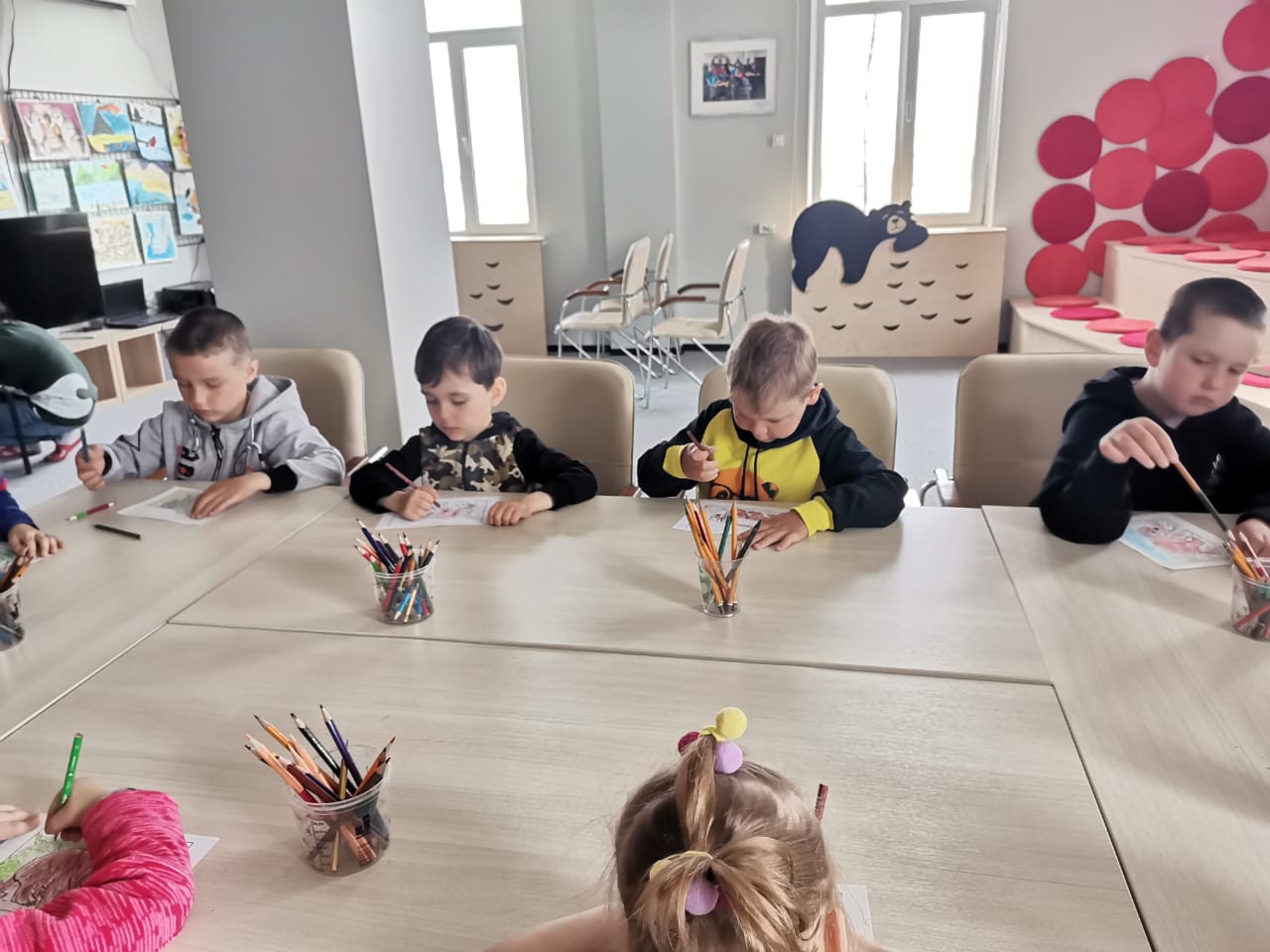 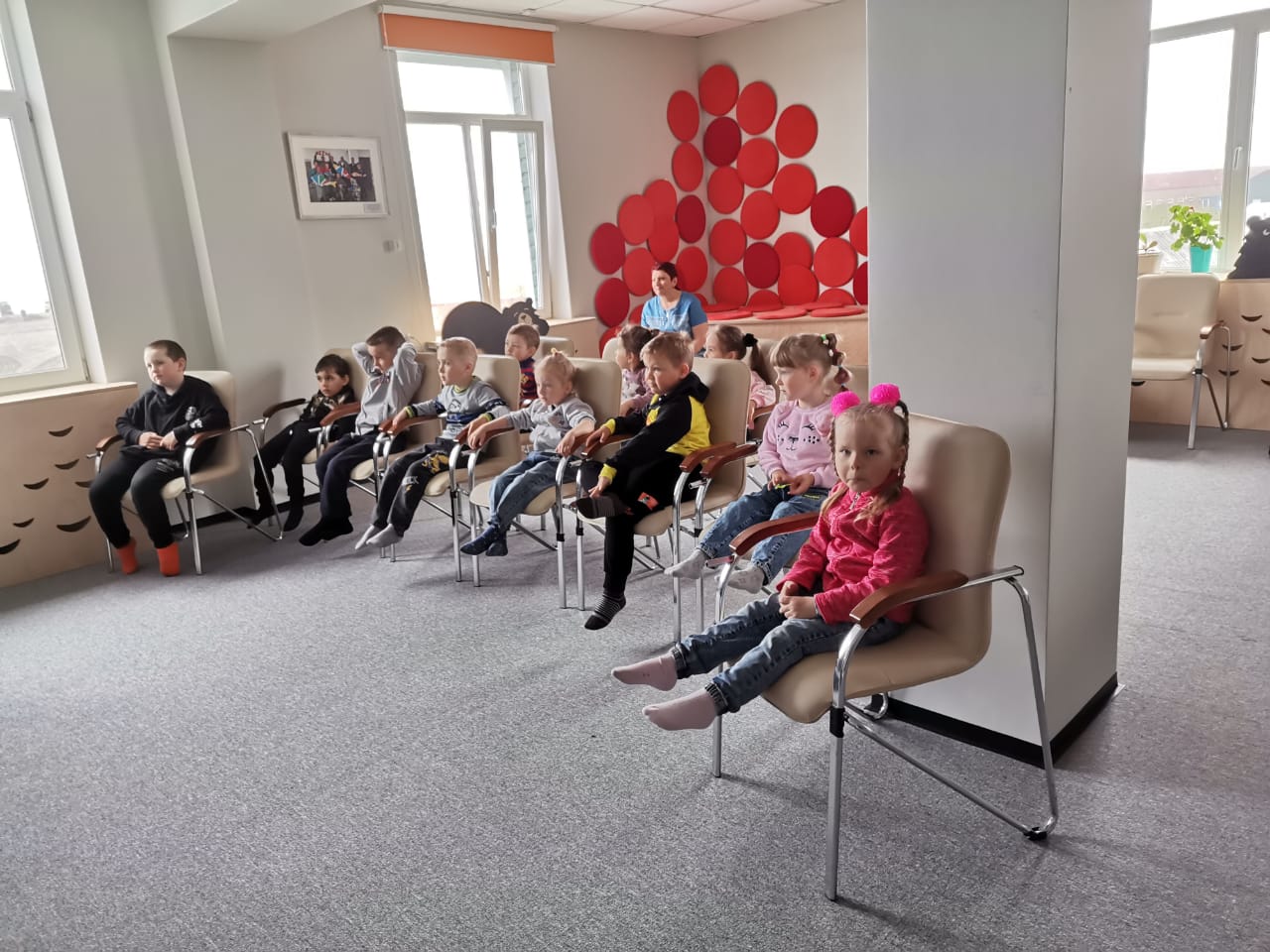 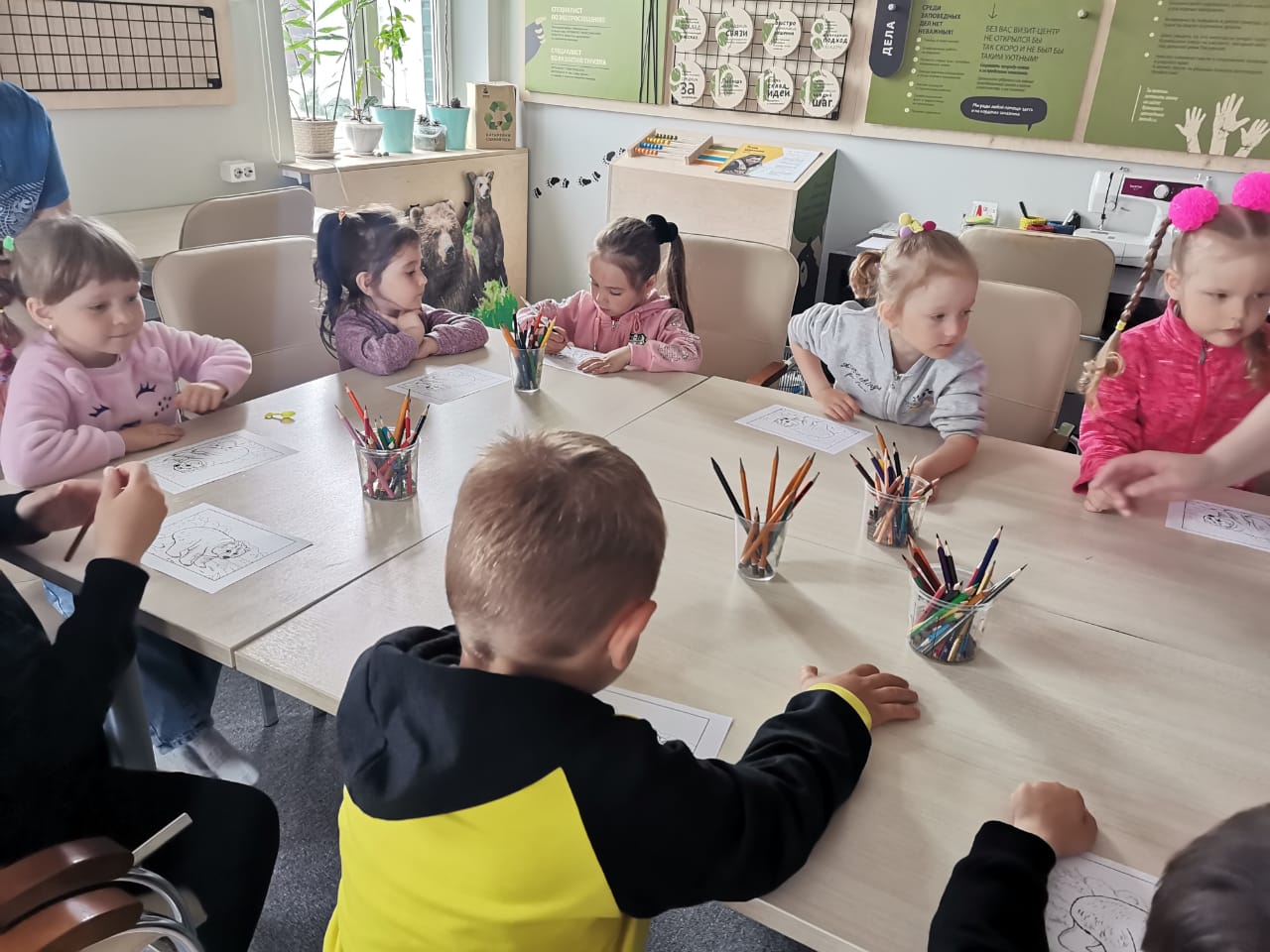 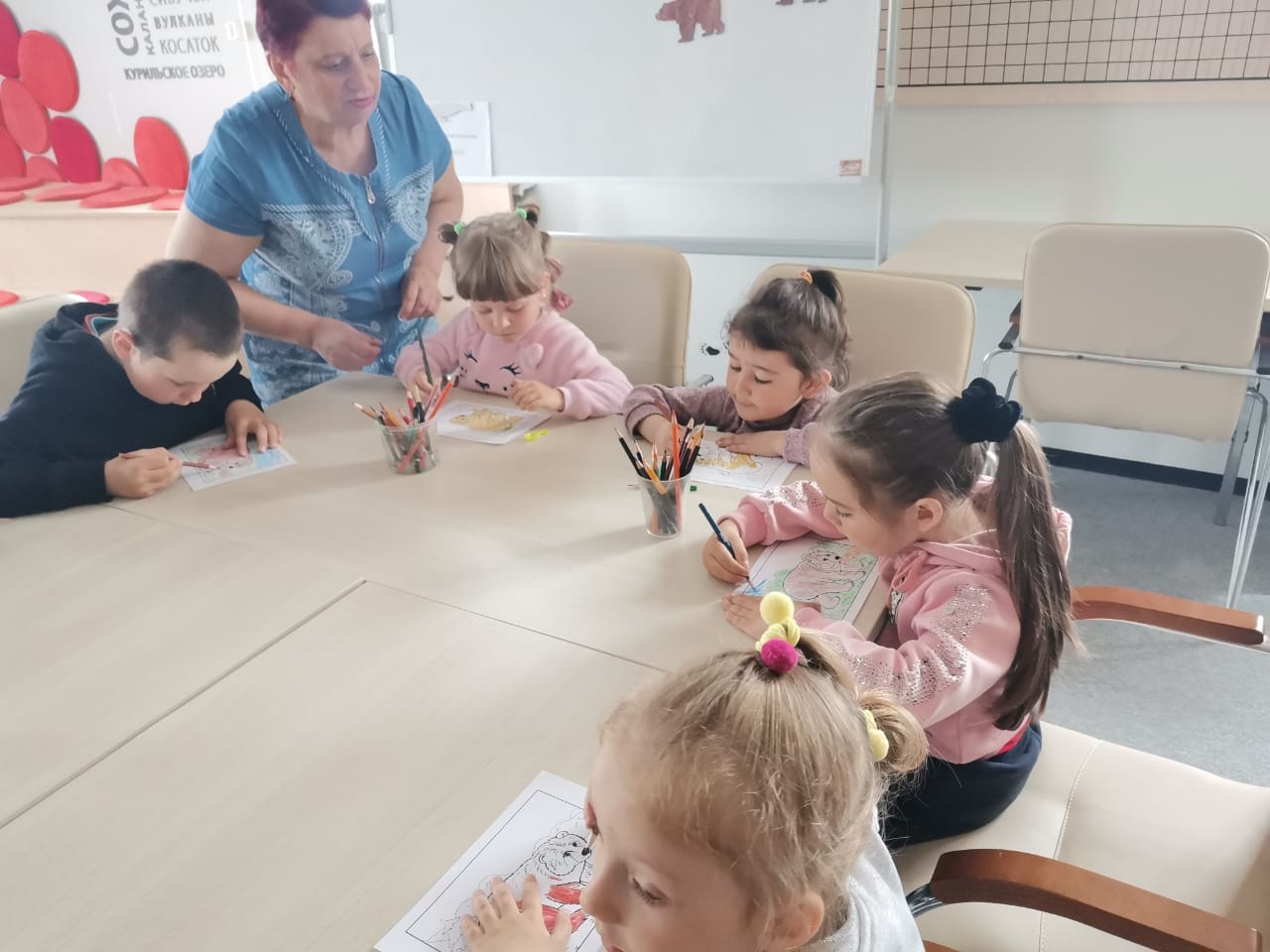 